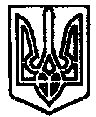 УКРАЇНАПОЧАЇВСЬКА  МІСЬКА  РАДАСЬОМЕ  СКЛИКАННЯСОРОКОВА СЕСІЯРІШЕННЯВід «  » січня 2019 року	№ ПроектПро затвердження звіту про виконання Програмирозвитку туризму у Почаївській міській об’єднаній територіальній громаді на 2018-2019 рокиЗаслухавши звіт про виконання Програми розвитку туризму у Почаївській міській об’єднаній територіальній громаді на 2018-2019 роки за 2018 рік, керуючись Порядком розроблення та виконання місцевих цільових програм, затвердженого рішенням сесії Почаївської міської ради №792 від 12.04.2017 р., зі змінами, ст.26, 27 Закону України «Про місцеве самоврядування в Україні», Почаївська міська радаВИРІШИЛА:Затвердити звіт про виконання Програми розвитку туризму у Почаївській міській об’єднаній територіальній громаді на 2018-2019 роки за 2018 рік згідно з додатком 1 до рішення.Контроль за виконання даного рішення покласти на постійну комісію з питань соціально-економічного розвитку, інвестицій та бюджету.Чубик А. В.Додаток 1до рішення Почаївської міської ради№______від січня 2019 рокуІнформаціяпро стан виконання  цільової програми за 2018 рік
 (щорічна)  Головний розпорядник коштів програми _____Почаївська міська рада_________________Відповідальний виконавець програми________Почаївська міська рада_________________Повна назва програми, ким і коли затверджена: «Програма розвитку туризму у Почаївській міській об’єднаній територіальній громаді на 2018-2019 роки» затверджена рішенням сесії Почаївської міської ради№ 1020 від 12 .жовтня .2017 рокуЗамовник програми 			_______________________		_______________								(ПІБ)					(Підпис)Керівник програми			_______________________		_______________								(ПІБ)					(Підпис)№п/пЗміст заходуПередбачено фінансування на 2018рік, тис.грн.Передбачено фінансування на 2018рік, тис.грн.Профінансовано за звітній період, тис.грн.Профінансовано за звітній період, тис.грн.Здійснені заходи1.Створення промо-, сюжетних роликів, презентацій, документальних фільмів про туристичний потенціал міста, об’єкти історико-культурної та археологічної спадщини, історичні та культурні події, музейні колекції та іншекошти міського бюджету37,00кошти міського бюджету;0Проведено аналіз законодавства щодо врегулювання питання переходу майнових прав на відеоролик, порядок використання, розповсюдження відеопродукту2Формування туристичного брендугромади, розробка логотипукошти міського бюджету2,500кошти міського бюджету0Громадськими організаціями розроблено макет логотипу та проект туристичного бренду.3Виготовлення рекламних матеріалів (буклетів, флаєрів, календариків, плакатів тощо) та їх поширеннякошти міського бюджету2,500кошти міського бюджету0Опрацьовано зміст та наповнення буклетів4Участь у  культурно-мистецьких святах, фестивалях інших міст з метою обміну досвідом роботи та культурним надбаннямкошти міського бюджету1,00кошти міського бюджету0Проведено виставку картин художниці В. Сімащук у Волинському обласному краєзнавчому музеї.Проведено виставку іконопису (сакрального мистецтва) на фестивалі «Аве-Марія) в Кременецькому Преображенському Соборі  5Участь в обласних, всеукраїнських та міжнародних туристичних ярмарках, конференціях, семінарах та фестивалях.кошти міського бюджетуВ межах кошторисних призначень на відрядженнякошти міського бюджету0Прийнято участь працівниками апарату Почаївської міської ради у навчальному тренінгу щодо інструментів розвитку туризму у громаді та формування локальної ідентичності6Пошук та встановлення взаємостосунків в галузі туризму із «містами- побратимами»кошти міського бюджетуНе потребує фінансуваннякошти міського бюджету0Підписано меморандум про співпрацю між Почаївською міською радою та Шуахевським Муніципалітетом республіки Грузія7Створення бази даних існуючих та потенційних туристичних об’єктів та продуктів.кошти міського бюджетуНе потребує фінансуваннякошти міського бюджету0Не здійснювалось 8Аналіз та систематизація даних по інфраструктурних об’єктах громади та регіону в туристичній галузікошти міського бюджетуНе потребує фінансуваннякошти міського бюджету0Не здійснювалось9Сприяння у розробленні та впровадженні нових туристичних продуктів та екскурсійних маршрутівкошти міського бюджетуНе потребує фінансуваннякошти міського бюджету0Не здійснювалось10Співпраця із навчальними закладами з питань підготовки та підвищення кваліфікації фахівців для туристичної галузікошти міського бюджетуНе потребує фінансуваннякошти міського бюджету0Не здійснювалось11Проведення заходів з благоустрою туристично- привабливих територій та об’єктівкошти міського бюджету0кошти місцевого бюджету0Не здійснювалось